THE BECKETT DIGITAL MANUSCRIPT PROJECT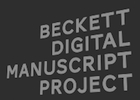 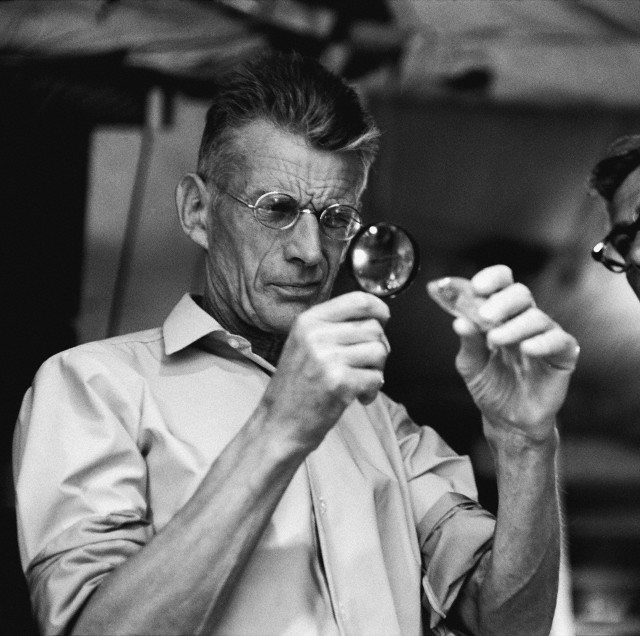 W  O  R  K  S  H  O  PCentre for Manuscript Genetics, University of AntwerpBuilding D, D.228, Prinsstraat 13, 2000 Antwerp, Belgium8 September 201410:00 	Welcome and coffee10:15	Dirk Van Hulle and Vincent NeytThe BDMP and the ERC project ‘Creative Undoing and Textual Scholarship’ 10:45	Ronald Dekker		Version Comparison with CollateX11:15	Discussion: Collatex in the BDMP   	Lunch break13:30 	Manuscript Transcription and Encoding Challenges: Presentations and DiscussionMark Byron: WattPim Verhulst: Beckett’s Radio Plays   	Anthony Cordingley: Comment C’est / How It Is15:30	Coffee Break16:00 	Manuscript Transcription and Encoding Challenges: Presentations and DiscussionPeter Fifield: Beckett’s Late Plays   	Mark Nixon, Stephen Stacey: Beckett’s Shorter ProseGeorgina Nugent-Folan: Company / Compagnie17:00 	ConclusionA Workshop on Digital Scholarly Editing, sponsored by the European Research Council (ERC),the Digital Scholarly Editions Initial Training Network DiXiT (Marie Curie ITN), and the University of Antwerp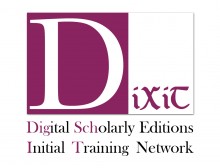 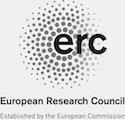 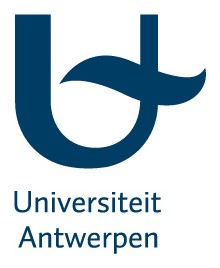 